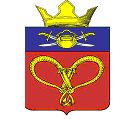 АДМИНИСТРАЦИЯ НАГАВСКОГО СЕЛЬСКОГО ПОСЕЛЕНИЯКОТЕЛЬНИКОВСКОГО МУНИЦИПАЛЬНОГО РАЙОНАВОЛГОГРАДСКОЙ ОБЛАСТИПОСТАНОВЛЕНИЕот « 11 » сентября  2020 г. № 54О мерах по поддержке арендаторов муниципального имущества, находящегосяв собственности администрации Нагавского сельского Котельниковского муниципального района Волгоградской областиВ целях поддержки субъектов малого и среднего предпринимательства,а также лиц, имеющих задолженность перед бюджетом администрации Нагавского сельского поселения Котельниковского муниципального района Волгоградской области, в период действия режима повышенной готовности функционирования органов управления, сил и средств территориальной подсистемы Волгоградской области единой государственной системы предупреждения и ликвидации чрезвычайных ситуаций в связи с распространением новой коронавирусной инфекции COVID-19, администрация Нагавского сельского поселения  Котельниковского муниципального района Волгоградской области постановляет:1. Установить, что арендаторы муниципального имущества, заключившие договоры аренды в соответствии с постановлением администрации Нагавского сельского поселения  Котельниковского муниципального района Волгоградской области от 04.02.2020 г.  No  11 «О порядке формирования, ведения и обязательного опубликования перечня муниципального имущества, свободного от прав третьих лиц (за исключением права хозяйственного ведения, права оперативного управления, а также имущественных прав субъектов малого и среднего предпринимательства), предназначенного для оказания имущественной поддержки субъектам малого и среднего предпринимательства, а также организациям, образующим инфраструктуру поддержки субъектов малого и среднего предпринимательства», на основании обращений таких арендаторов: освобождаются от уплаты арендной платы, предусмотренной в 2020 году, с 01 апреля 2020 г. по 30 июня 2020 г.; получают отсрочку уплаты арендной платы, предусмотренной в 2020 году, с 01 июля 2020 . по 31 декабря 2020 г.2. Поручить ответственным специалистам администрации в течение трех рабочих дней со дня обращения арендатора, указанного в пункте 1 настоящего постановления, обеспечить заключение соответствующего дополнительного соглашения.                                   3. Настоящее постановление вступает в силу после его официального обнародования и распространяет свое действие на отношения, возникшие с 01 апреля 2020 г.Глава Нагавского сельского поселения                                    П.А. Алпатов